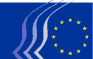 Európsky hospodársky a sociálny výborBrusel 2. júna 2015Obsah:1.	HOSPODÁRSKE RIADENIE, FINANČNÉ NÁSTROJE, DAŇOVÉ OTÁZKY	32.	ŽIVOTNÉ PROSTREDIE, POĽNOHOSPODÁRSTVO A RYBOLOV	53.	SOCIÁLNE VECI A ZAMESTNANOSŤ	74.	PRIEMYSEL A INOVÁCIA	105.	VONKAJŠIE VZŤAHY	13Na plenárnom zasadnutí, ktoré sa konalo 27. a 28. mája 2015, sa zúčastnili Neven Mimica, člen Európskej komisie zodpovedný za medzinárodnú spoluprácu a rozvoj, Tanya COX, predsedníčka európskej pracovnej skupiny Beyond 2015 a Dimitris Avramopoulos, člen Európskej komisie zodpovedný za migráciu, vnútorné záležitosti a občianstvo.Na zasadnutí boli prijaté tieto stanoviská:HOSPODÁRSKE RIADENIE, FINANČNÉ NÁSTROJE, DAŇOVÉ OTÁZKYDokončenie HMÚ: Politický pilierSpravodajcovia: Carmelo Cedrone (Pracovníci – IT)  Joost van Iersel (Zamestnávatelia – NL)Referenčný dokument: Stanovisko z vlastnej iniciatívy – EESC-2015-00551-00-00-AC-TRAHlavné body:Podľa názoru EHSV si pretrvávajúca nerovnováha, ako i nastolenie dôvery a istoty v celej Európe vyžadujú účinnejšiu a demokratickejšiu správu hospodárskych záležitostí, najmä v eurozóne.EHSV si uvedomuje, že rozhodujúce kroky nemožno prijať zo dňa na deň, avšak zároveň Európa si nemôže dovoliť odkladať rozhodnutia na neskôr. V tomto smere možno uskutočniť konkrétne kroky v rámci existujúcej zmluvy a pravidiel. V strednodobom horizonte by sa revíziou zmluvy mali inštitucionálne ustanovenia zosúladiť s nevyhnutnými požiadavkami skutočnej hospodárskej a politickej únie.Je jasné, že súčasný systém pravidiel, ktoré sú základom EÚ, a najmä eurozóny, vyvolal z právneho, inštitucionálneho a demokratického hľadiska nejasnosti. Treba preto uplatniť nový prístup. EHSV sa domnieva, že je nevyhnutné prehĺbiť proces integrácie eurozóny.EHSV v tomto duchu predkladá plán realizácie obsahujúci tieto kroky:1. etapa:Stály predseda Euroskupiny,Zavedenie medziparlamentnej konferencie do praxe,Eurozóna (veľký výbor EP).2. etapaRada pre legislatívne záležitosti HMÚ,Hlasovanie poslancov EP z krajín eurozóny o otázkach v právomoci HMÚ,Výkonná moc pre HMÚ,Posilnenie právomocí a kompetencií Medziparlamentnej konferencie.3. etapa:Posilnenie právomocí EP v oblasti HMÚ a vytvorenie skutočne európskych politických strán,Komora štátov,Oddelenie legislatívnej a výkonnej moci,Zrušenie jednomyseľného hlasovania.Bolo by vhodné prijať nasledujúce iniciatívy na prípravu a realizáciu uvedených etáp:Zhromaždenie občianskej spoločnosti,Medziparlamentné konferencie,Podnety EP na konanie v súlade s aktuálnou zmluvou a na revíziu Lisabonskej zmluvy,Ústavný konvent,Posúdenie prípadnej možnosti organizovať celoeurópske referendum.(Pozri tabuľky v texte stanoviska.)Kontakt: Alexander Alexandrov(tel.: +32 2 546 9805 – e-mail: alexander.alexandrov@eesc.europa.eu)Balík dokumentov týkajúci sa daňovej transparentnostiSpravodajca: Petru Sorin Dandea (Pracovníci – RO)Referenčný dokument: EESC-2015-01828-00-00-AC-TRAHlavné body:EHSV víta návrh smernice, ktorý predložila Európska komisia a ktorý je zameraný na vykonávanie opatrení obsiahnutých v akčnom pláne na boj proti daňovým podvodom a daňovým únikom.EHSVsúhlasí s tým, aby boli informácie týkajúce sa cezhraničných záväzných daňových stanovísk a predbežných dohôd v oblasti cien zahrnuté do rámca pre automatickú povinnú výmenu informácií, ktoré upravuje smernica Rady 2011/16/EÚ, pokiaľ ich v niektorých situáciách používajú podniky s cezhraničnými aktivitami s cieľom vytvárať štruktúry, ktoré spôsobujú narúšanie daňového základu v členských štátoch a negatívne vplývajú na účinnosť vnútorného trhu;sa vyslovuje proti vyhýbaniu sa daňovým povinnostiam, ktoré napriek tomu, že nie je nezákonné, predstavuje prax, ktorá je v rozpore s dobrými mravmi, keďže, pokiaľ ide o absolútne čísla, umožňuje podnikom platiť oveľa nižšie dane ako platia súkromné osoby alebo malé a stredné podniky.EHSV sa domnieva, že opatrenia uvedené v návrhu smernice môžu viesť k výraznému zníženiu straty príjmov členských štátov, a preto odporúča, aby sa prijali čo najskôr.Informácie o záväzných daňových stanoviskách a predbežných cenových dohodách sú veľmi dôležité a môžu členským štátom pomôcť pri odhaľovaní umelých transakcií. EHSV však upozorňuje na skutočnosť, že v mnohých prípadoch môže byť náročné právne kvalifikovať transakciu ako umelú. Preto odporúča, aby sa členské štáty snažili o čo najpresnejšiu transpozíciu ustanovení uvádzaných v návrhu smernice.EHSV víta návrh Komisie na zrušenie smernice Rady 2003/48/ES o zdaňovaní príjmu z úspor („smernica o úsporách“). Smernica Rady 2014/107/EÚ, ktorou sa mení a dopĺňa smernica Rady 2011/16/EÚ, sa vzťahuje na všetky finančné produkty vrátane tých, na ktoré sa vzťahuje smernica o zdaňovaní príjmu z úspor. Cieľom tohto navrhovaného zrušenia je zabrániť tomu, aby sa uplatňovali dve normy súbežne, a umožniť zjednodušenie právnych predpisov.Kontakt: Magdaléna Carabin- Belarova(tel.: +32 2 546 8303 – e-mail: magdalena.carabinbelarova@eesc.europa.eu)ŽIVOTNÉ PROSTREDIE, POĽNOHOSPODÁRSTVO A RYBOLOVNávrh Nariadenia Európskeho parlamentu a Rady, ktorým sa mení nariadenie (ES) č. 1007/2009 o obchodovaní s výrobkami z tuleňovSpravodajca: Thomas McDonogh (Zamestnávatelia – IE)Referenčný dokument: EESC-2015-01407-AS-TRAHlavné body:Zmeny a doplnenia európskej legislatívy musia byť prijaté v súlade s odporúčaniami a predpismi so zreteľom na základné nariadenie z 18. júna 2014, keď orgán WTO na urovnávanie sporov (DSB) prijal správy skupiny odborníkov a odvolacieho orgánu.Uvádzanie výrobkov z tuleňov na trh sa povoľuje len v prípade, že výrobky z tuleňov pochádzajú z lovu tradične vykonávaného komunitami Inuitov a inými komunitami pôvodného obyvateľstva za predpokladu, že budú splnené všetky tieto podmienky:lov bol tradične vykonávaný komunitou,lov prispieva k obžive komunity a nevykonáva sa hlavne z obchodných dôvodov,lov sa vykonáva spôsobom, ktorý v najväčšej možnej miere znižuje bolesť, úzkosť, strach alebo iné formy utrpenia lovených zvierat, berúc do úvahy tradičný spôsob života a existenčné potreby komunity.EHSV súhlasí s podmienkami pre uvádzanie výrobkov z tuleňov na trh, ale navrhuje, aby Európska komisia našla správnu rovnováhu medzi ochranou tuleňov a potrebou Inuitov loviť ich, keďže je to kľúčové pre ich obživu. Nepragmatické interpretovanie uvedených podmienok by v praxi mohlo zabrániť Inuitom loviť tulene.Kontakt: Arturo Iñiguez(tel.: +32 2 546 8768 – e-mail: arturo.iniguez@eesc.europa.eu)Návrh nariadenia Európskeho parlamentu a Rady, ktorým sa mení nariadenie Európskeho parlamentu a Rady (EÚ) č. 1236/2010, ktorým sa ustanovuje systém kontroly a vynucovania uplatniteľný v oblasti, na ktorú sa vzťahuje Dohovor o budúcej multilaterálnej spolupráci pri rybolove v severovýchodnom Atlantiku (kategória C)Spravodajca: Kategória CReferenčný dokument: EESC-2015-02453-PAC-TRAHlavné body:Návrhom sa do práva Únie začleňujú zmeny systému v zmysle ustanovení prijatých v odporúčaniach NEAFC (Komisia pre rybolov v severovýchodnom Atlantiku) 15/2013 a 9/2014, tak ako boli zmenené odporúčaním 12/2015. Tieto odporúčania sú záväzné pre zmluvné strany NEAFC, teda aj pre EÚ.Vzhľadom na to, že sa výbor o obsahu návrhu vyjadril už vo svojich predošlých stanoviskách, rozhodol sa nevypracovať nové stanovisko k predmetnému návrhu, ale odkázať na postoj, ktorý zaujal predtým.Kontakt: Eric Ponthieu / Petra Dlouhá(tel.: +32 2 546 8394 – e-mail: petra.dlouha@eesc.europa.eu)SOCIÁLNE VECI A ZAMESTNANOSŤDeinštitucionalizáciaSpravodajkyňa: Gunta Anča (Iné záujmy – LV)Pomocný spravodajca: José Isaías Rodríguez García-Caro (Zamestnávatelia – ES)Referenčný dokument: SOC/517 – EESC-2014-07336-00-00-AC-TRAHlavné body:EHSV:žiada, aby sa prostredníctvom konzistentných a rozčlenených údajov rozšírili poznatky o situácii ľudí žijúcich v inštitucionálnej starostlivosti a aby sa stanovili ukazovatele dodržiavania ľudských práv;vyzýva členské štáty, aby zaviedli antidiskriminačné opatrenia a podporovali právo ľudí so zdravotným postihnutím, aby sa plne zapájali do spoločnosti a hospodárstva, ako súčasť národných programov reforiem (NPR);odporúča členským štátom, aby na podporu prechodu z inštitucionálnej na komunitnú starostlivosť, na rozvoj sociálnych a zdravotníckych služieb a odbornú prípravu pracovníkov podporných služieb využili európske štrukturálne a investičné fondy;odporúča, aby členské štáty na základe analýzy nákladovej účinnosti zreformovali systém dlhodobej starostlivosti a namiesto znižovania finančných prostriedkov pristupovali k tejto problematike z dlhodobého hľadiska a investovali do ľudí a služieb;zdôrazňuje, že „deinštitucionalizácia“ je proces, ktorý si vyžaduje dlhodobú politickú stratégiu a vyčlenenie primeraných finančných prostriedkov na rozvoj alternatívnych pomocných služieb v komunite;odporúča, aby sa profesionáli v celej Európe vyškoľovali prostredníctvom práce v komunitných službách a aby boli informovaní o procese deinštitucionalizácie;odporúča, aby boli komunitné služby k dispozícii lokálne a boli cenovo dostupné a prístupné pre všetkých;odporúča, aby sa vytvorili partnerstvá medzi všetkými stranami zúčastnenými na procese deinštitucionalizácie;naliehavo žiada členské štáty, aby zriadili nezávislé a účinné kontrolné a monitorovacie služby na zabezpečenie plnenia regulačných noriem a noriem kvality v  službách v oblasti starostlivosti;Kontakt: Maria Judite Berkemeier(tel.: +32 2 546 9897 – e-mail: mariajudite.berkemeier@eesc.europa.eu)Podpora tvorivosti, podnikania a mobility vo vzdelávaní a odbornej prípraveSpravodajkyňa: Vladimíra Drbalová (Zamestnávatelia – CZ)Referenčný dokument: EESC-2014-06567-00-00-AC-TRAHlavné body:EHSV sa nazdáva, že Európa sa musí sústrediť na podnikateľské vzdelávanie a na to, ako podporovať podnikateľské myslenie.EHSV odporúča, aby sa členské štáty vrátili k strategickému rámcu európskej spolupráce vo vzdelávaní a odbornej príprave (ET 2020), ktorý vychádza z programu z Osla z roku 2006, a aby vypracovali vlastné stratégie podnikateľského vzdelávania alebo zapracovali podnikateľskú koncepciu do svojich štátnych stratégií celoživotného vzdelávania. EHSV vyzýva na postupný rozvoj kľúčových kompetencií, ktoré sú vymedzené v odporúčaní Európskeho parlamentu a Rady (2006).Podnikateľské vzdelávanie treba vidieť v kontexte celkového sociálneho prostredia. Podnikateľské zručnosti by mali byť súčasťou všetkých úrovní vzdelávania a odbornej prípravy.Prechod zo školy do zamestnania alebo k samostatnej zárobkovej činnosti môžu uľahčiť kvalitné stáže, praxe, učňovské vzdelávanie, duálne systémy alebo iné formy učenia prácou, programy pre začínajúce podniky a podnikateľské inkubátory, dobrovoľníctvo a športové činnosti.Treba zlepšiť postupy uznávania vedomostí nadobudnutých mimo školy a EHSV podporuje návrh Komisie vytvoriť v kontexte rámca kľúčových kompetencií referenčný rámec podnikateľských kompetencií.EHSV vyzýva členské štáty, aby zaviedli programy pre učiteľov, školiteľov a vedúcich pracovníkov sústavy vzdelávania, ktoré by boli zamerané na rozvoj podnikateľských zručností a postojov. Vzdelávacie zariadenia by na druhej strane mali ponúkať také študijné prostredie, ktoré podporuje podnikateľské myslenie a je otvorené širšiemu spoločenstvu.EHSV zdôrazňuje význam partnerstva rôznych aktérov, pričom vyzdvihuje hlavne úlohu sociálnych partnerov.EHSV vyzýva členské štáty, aby využívali všetky dostupné programy a nástroje, ktoré podporujú podnikanie a vyzýva Komisiu, aby poskytovala vhodnú podporu a pomoc.Kontakt: June Bédaton(tel.: +32 2 546 8134 – e-mail: june.bedaton@eesc.europa.eu)Usmernenia politík zamestnanostiSpravodajca: Carlos Manuel Trindade (Pracovníci – PT)Pomocná spravodajkyňa: Vladimíra Drbalová (Zamestnávatelia – CZ)Referenčný dokument: SOC/519 – EESC-2015-01167-00-00-AC-TRAHlavné body:EHSV:domnieva sa, že v usmerneniach by mali byť stanovené kvantifikované ciele v oblasti zamestnanosti a znižovania miery chudoby, ku ktorým by sa mali doplniť merateľné ciele pre zraniteľné skupiny,oceňuje opatrenia, ktoré majú uľahčiť vytváranie pracovných miest, ako je najmä podpora MSP a podnikania, ale aj podpora sociálneho hospodárstva a sociálnej inovácie,pripomína, že budúce európske investície by sa nemali považovať za výdavky zohľadňované pri výpočte deficitu v súlade s rozpočtovými pravidlami EÚ, a žiada, aby sa vyvážene zaobchádzalo s prebytkom zdrojov niektorých členských štátov a nedostatočnými zdrojmi iných,nazdáva sa, že sociálne aspekty verejného obstarávania môžu zohrávať prvoradú úlohu v úsilí zlepšiť kvalitu trhov práce,súhlasí s tým, že by sa mala zvýšiť mobilita pracovníkov v rámci európskeho územia, avšak pod podmienkou, že sa zachová možnosť prenosu ich práv a že sa s nimi bude zaobchádzať v súlade s pracovnými podmienkami, ktoré platia v hostiteľskej krajine,žiada členské štáty, aby účinnejšie zapájali sociálnych partnerov do regulácie trhu práce, (pokiaľ ide o podporu kolektívnych dohôd, posilnenie aktívnych politík trhu práce, zmenšenie segmentácie trhu práce a posilnenie investícií do ľudského kapitálu),zastáva názor, že narastajúce sociálne rozdiely v Európe si vyžadujú špecifické opatrenia zamerané na zraniteľné skupiny, a zdôrazňuje, že je potrebné vytvoriť nové ukazovatele, ktoré umožnia napríklad posúdiť vzťah medzi príjmom a kúpnou silou v každom členskom štáte.Kontakt: Maria Judite Berkemeier(tel.: +32 2 546 98 9897 – e-mail: mariajudite.berkemeier@eesc.europa.eu)PRIEMYSEL A INOVÁCIAPriemyselná politika EÚ v potravinovom a nápojovom sektoreSpravodajca: Ludvík Jírovec (sk. III – CZ)Pomocný spravodajca: Edwin Calleja (kat. 1 – MT)Referenčný dokument:Hlavné body:Európske odvetvie výroby potravín a nápojov si bude musieť vypracovať stratégiu rastu v prostredí mierneho hospodárskeho rastu, obmedzených prírodných zdrojov, štrukturálne vysokých cien komodít a energií a zložitého prístupu ku kapitálu.V tejto súvislosti sa odvetvie výroby potravín a nápojov musí zamerať na budúce výzvy a ich riešenie. Toto stanovisko EHSV sa zameriava na kľúčové oblasti politiky, ktoré treba riešiť na vytvorenie priaznivejšieho podnikateľského prostredia. Tie by mali tomuto odvetviu umožniť dosiahnuť trvalý rast, inovovať a vytvárať pracovné miesta, a zároveň naďalej poskytovať spotrebiteľom bezpečné, výživné, kvalitné a cenovo dostupné potraviny.EHSV dôrazne podporuje odvetvovú priemyselnú politiku pre európsky potravinársky a nápojový priemysel, ktorá bude prispôsobená jeho osobitným potrebám. Je presvedčený, že tento cieľ možno dosiahnuť v rámci obnoveného mandátu rámcového fóra na vysokej úrovni za lepšie fungovanie dodávateľského reťazca v rokoch 2015 – 2019, ktorého mandát sa skončil 31. decembra 2014.EHSV upozorňuje Európsku komisiu, Európsky parlament, Európsku radu a vlády členských štátov na prioritné oblasti ďalšieho pokroku európskeho potravinárskeho a nápojového priemyslu, ktoré sú uvedené v ďalšom texte.Pokrok pri vytváraní vnútorného trhuEurópska komisia a členské štáty by mali pracovať na dokončení jednotného trhu, ktorým sa zabezpečí voľný obeh potravín a nápojov. Ide o základný predpoklad zlepšenia konkurencieschopnosti spoločností pôsobiacich v odvetví výroby potravín a nápojov v EÚ.Medzinárodné sprostredkovanie obchodu s potravinami a nápojmiRokovacie stratégie EÚ na medzinárodnej úrovni by sa mali zameriavať na odstránenie ciel na vývoz tovaru z EÚ a na uľahčenie obchodu uplatňovaním medzinárodne uznávaných noriem v krajinách s najväčším potenciálom rozvoja obchodu.Iniciatívy odvetvia výroby potravín a nápojov na posilnenie ľudských zdrojov a konsolidáciu zamestnanostiPotravinársky a nápojový priemysel nevyhnutne potrebuje zlepšiť svoj imidž, najmä v očiach mladých ľudí. Potreba prijímať kvalitnejších pracovníkov by mala byť dôrazne podporená väčším množstvom informácií o vysoko kvalitnom odvetvovom trhu práce, ktoré budú k dispozícii v členských štátoch, a programami učňovského vzdelávania.EHSV podporuje vytvorenie znalostného a inovačného spoločenstva (ZIS) v odvetví výroby potravín a nápojov.Zabezpečenie udržateľného potravinového dodávateľského reťazcaEHSV by uvítal komplexný plán dosiahnutie udržateľnosti potravinového reťazca. EHSV vyzýva Komisiu, aby schválila oznámenie o „Udržateľnosti potravinových systémov“.Plytvanie potravinamiEHSV pripomína svoje stanovisko, v ktorom uviedol, že je potrebné stanoviť definíciu a spoločnú metodiku na úrovni EÚ s cieľom vyčísliť straty a mieru plytvania potravinami, vrátane recyklácie a využitia nepredaných potravín. V budúcej priemyselnej politike pre odvetvie výroby potravín a nápojov by sa mal odrážať vyvážený prístup a mali by sa riešiť otázky predchádzania plytvaniu potravinami.Poctivý obchodný styk v dodávateľskom reťazciEHSV víta úsilie distribútorov aj výrobcov potravín a nápojov, ktorí vyvinuli dobrovoľnú iniciatívu na podporu poctivých obchodných vzťahov v celom potravinovom dodávateľskom reťazci (Iniciatíva dodávateľského reťazca).Výskum, vývoj a inovácieEHSV je presvedčený, že je potrebné jasné zameranie na výskum a vývoj a že potravinársky a nápojový priemysel musí byť kľúčovým partnerom pri hľadaní spôsobov, akými by sa to malo dosiahnuť.Malé a stredné podniky v odvetví výroby potravín a nápojovEHSV je presvedčený, že je potrebné venovať osobitnú pozornosť špecifickým potrebám malých a stredných podnikov, najmä aby sa znížilo ich administratívne zaťaženie.Kontakt: Pol Liemans(tel.: +32 2 546 8215 – e-mail: pol.liemans@eesc.europa.eu)Život zajtrajška. 3D tlač – nástroj na posilnenie európskeho hospodárstvaSpravodajca: Dumitru Fornea (Pracovníci – RO)Pomocná spravodajkyňa: Hilde Van Laere (kat. 1 – BE)Referenčný dokument: EESC-2014-04420-00-00-AS-TRAHlavné body:Aditívna výroba (AM) je základná podporná technológia pre závody budúcnosti,  ktorá by mohla umožniť vrátiť späť do Európy relokovanú výrobu.EÚ si môže udržať svoju súčasnú pozíciu významného svetového aktéra v oblasti aditívnej výroby za týchto podmienok:prioritu by mali mať investície do infraštruktúry informačných a komunikačných technológií, aby sa zaručil prístup k sieťam vysokorýchlostného internetu, a to na najvyššej dostupnej úrovni kvality a bezpečnosti,je potrebné posilniť európsku kapacitu skladovania a prenosu veľkého množstva digitálnych údajov a zaručiť ochranu týchto údajov,ľudia budú pripravení na výzvy digitálnej spoločnosti a súvisiacich prevratných technológií, ako je aditívna výroba, prostredníctvom investícií do kultúrnych programov, vzdelávacích programov a programov odbornej prípravy,je potrebné podporiť (prostredníctvom finančných a daňových stimulov) výskum a tvorivosť v spoločnostiach a príslušných vzdelávacích a vedeckých inštitúciách.prijmú sa opatrenia, aby sa kroky smerujúce k vyspelému výrobnému procesu vykonávali v Európe, aby sa zaistilo naše konkurenčné postavenie na svetových trhoch a aby sa hospodárske prínosy a vysokokvalitné pracovné miesta udržali na území EÚ,európske partnerstvá v oblasti inovácií v oblasti surovín musia podporovať úsilie o vývoj nových materiálov pre aditívnu výrobu,európsky a vnútroštátny regulačný rámec sa prispôsobí tak, aby sa zaoberal predovšetkým normami a osvedčovania, duševného vlastníctva, ochrany spotrebiteľov, zdravia a bezpečnosti pri práci a životného prostredia,regulačný proces týkajúci sa aditívnej výroby musí byť založený na interdisciplinárnom a vedeckom výskume vplyvu tejto technológie, s úplným zapojením všetkých zainteresovaných strán.Kontakt: Alain Colbach(tel.: +32 2 546 9170 – e-mail: alain.colbach@eesc.europa.eu)VONKAJŠIE VZŤAHYOchrana investorov a urovnávanie sporov medzi investormi a štátom v obchodných a investičných dohodách EÚ s tretími krajinamiSpravodajca: Sandy Boyle (Pracovníci – UK)Referenčný dokument: EESC-2014-05356-00-00-AC-TRAHlavné body:Priame zahraničné investície (PZI) významne prispievajú k hospodárskemu rastu a zahraniční investori musia byť celosvetovo chránení pred priamym vyvlastnením, nesmú byť vystavení diskriminácii a musia mať rovnaké práva ako domáci investori.Mechanizmus ISDS je nástroj medzinárodného verejného práva, ktorým sa zahraničnému investorovi udeľuje právo začať konanie o urovnaní sporu proti zahraničnej vláde v súlade s podmienkami medzinárodnej investičnej dohody. V zmluvách sa stanovujú určité základné povinnosti strán týkajúce sa zahraničných investícií poskytnutím záruk, že vlády budú dodržiavať základné zásady, ako sú:povinnosť nediskriminovať na základe štátnej príslušnosti a zabezpečiť spravodlivé a rovnaké zaobchádzanie,zákaz priameho alebo nepriameho vyvlastnenia bez okamžitého, primeraného a ochranného odškodnenia,ochrana možnosti prevodu kapitálu.Postupom času však došlo k mnohým prípadom zneužitia využívania mechanizmu ISDS a tie sa teraz musia vyriešiť. Medzi systémové nedostatky, ktoré vznikajú pri fungovaní mechanizmu ISDS, patria neprehľadnosť, chýbajúce jasné pravidlá arbitrácie, chýbajúce právo na odvolanie, diskriminácia voči domácim investorom, ktorí nemôžu využívať systém, obava z ochrany čisto špekulatívnych investícií, ktoré okrem iného neprinášajú tvorbu pracovných miest, a obavy zo zneužitia zo strany špecializovaných právnických firiem. Cieľom je teraz navrhnúť alternatívny postup urovnávania sporov v záujme zosúladenia legitímnych požiadaviek investorov a obáv iných aktérov občianskej spoločnosti vyplývajúcich z takéhoto negatívneho vnímania mechanizmu ISDS.Z konzultácie Európskej komisie (EK) vyplynuli zjavné rozdiely medzi názormi širokej podnikateľskej sféry a názormi, ktoré sa vyskytovali vo veľkej väčšine odpovedí zvyšnej časti občianskej spoločnosti. Na rozdiel od CETA to umožnilo zvýšiť transparentnosť rokovaní o TTIP a predstavuje to dôležitý precedens, ktorý sa teraz podľa názoru výboru musí nasledovať pri všetkých budúcich obchodných rokovaniach.Európska komisia zareagovala stanovením štyroch konkrétnych oblastí na podrobnejšie zváženie. Sú to: ochrana práva na reguláciu, vytváranie a fungovanie rozhodcovských súdov, vzťah medzi domácimi súdnymi systémami a mechanizmom ISDS, preskúmanie rozhodnutí v rámci ISDS prostredníctvom odvolacieho mechanizmu. EHSV to nepovažuje za vyčerpávajúci zoznam, v stanovisku sa však pokúša poskytnúť k týmto konkrétnym otázkam podrobný príspevok.Vo všeobecnosti sa EHSV domnieva, že potreba ochrany PZI je v jednotlivých krajinách rozdielna. V krajinách s demokraticky fungujúcim vyspelým právnym systémom bez korupcie by sa investičné spory mali riešiť a urovnávať prostredníctvom mediácie, domácich súdov a medzištátneho urovnávania. Tieto prvky sú prítomné v EÚ, Spojených štátoch a Kanade a terajšia vysoká úroveň transatlantických investičných tokov presvedčivo ukazuje, že chýbajúce ustanovenie o mechanizme ISDS nebrzdí investície. EHSV preto dospel k záveru, že ustanovenie o ISDS nie je v dohodách TTIP a CETA potrebné, a výbor je proti jeho zahrnutiu.Mechanizmus ISDS by vlastne mohol zapríčiniť neúspech TTIP aj CETA. EK musí zvážiť, či je ďalšie sledovanie tohto politicky citlivého a u verejnosti nepopulárneho cieľa rozumnou a správnou cestou vpred. Z rozvojových krajín prichádza jednoznačné posolstvo, že ISDS je neprijateľný mechanizmus, ktorý bude tvrdo odmietať čoraz viac významných globálnych aktérov. Ak sa nenájde alternatívny systém, bude stále ťažšie zahŕňať ochranu investorov do budúcich dohôd s krajinami, v ktorých je táto ochrana najpotrebnejšia.EHSV dôrazne vyzýva EK, aby zvážila návrhy Konferencie Organizácie Spojených národov pre obchod a rozvoj (UNCTAD) na reformu mechanizmu ISDS, a dospel k záveru, že najlepším riešením na zabezpečenie demokratického, spravodlivého, transparentného a nestranného systému je vytvorenie medzinárodného súdu pre investície.Kontakt: Tzonka Iotzova(tel. +32 2 546 9194 – e-mail: tzonka.iotzova@eesc.europa.eu)Využívanie médií na ovplyvnenie sociálnych a politických procesov v EÚ a východných susedných krajináchSpravodajkyňa: Indrė Vareikytė (Iné záujmy – LT)Informačná správa: EESC-2014-07333-00-01-RI-TRAHlavné body:Sloboda informácií a prejavu je v EÚ nedotknuteľná, no táto sloboda sa môže použiť nie ako nástroj na informovanie alebo argumentáciu, ale ako zbraň. Propaganda je extrémna forma zneužívania médií na ovplyvnenie sociálnych a politických procesov a je obzvlášť účinná, ak je podporovaná vládami a používaná v medzinárodných vzťahoch. Aktuálnym naliehavým prípadom je ruská štátom financovaná propaganda, ktorá vyvoláva veľké obavy európskej a ruskej občianskej spoločnosti.Propagande sa nedá ani sa nemôže čeliť antipropagandou. Inštitúcie EÚ spoločne s členskými štátmi by mali na súčasnú situáciu reagovať vypracovaním akčného plánu strategickej komunikácie, ktorý bude zahŕňať tieto hlavné oblasti: a) zvýšenie kvality komunikácie a médií EÚ; b) zvýšenie podpory existujúcim médiám v EÚ a krajinách východného partnerstva na spravodajstvo o EÚ; c) posilnenie sietí mediálnej spolupráce; d) vytvorenie a udržiavanie platformy na komunikáciu médií s obyvateľstvom; e) zapojenie miestnych novinárov a dôvera voči nim a podpora miestnych iniciatív zameraných na miestnu agendu, nielen na regionálnu alebo európsku úroveň; f) nabádanie na mediálnu angažovanosť spravodajstva o záležitostiach EÚ; g) spoločné využívanie najlepších postupov s cieľom vzdelávať širokú verejnosť a zvyšovať úroveň mediálnej gramotnosti a kritického myslenia; h) zvyšovanie úrovne dobrej správy v médiách a zabezpečenie transparentnosti vlastníctva a financovania; i) podpora nezávislého akademického výskumu médií ; j) zabezpečenie primeraných prostriedkov na vykonanie potrebných opatrení.Na dosiahnutie uvedeného výbor odporúča okrem iného vykonať tieto opatrenia:podporiť Európsku skupinu regulačných orgánov pre audiovizuálne mediálne služby, aby vyhodnotila vykonávanie smernice o audiovizuálnych mediálnych službách, rýchlosť postupov podávania sťažností a účinnosť opatrení proti dezinformácii a manipulácii so slobodou informácií a prejavu,podporiť zriadenie a fungovanie celoeurópskych monitorovacích iniciatív zameraných na systematické sledovanie nepravdivých a/alebo zavádzajúcich informácií prichádzajúcich zo zahraničných médií, pričom monitorovacie správy by sa mali sprístupniť verejnosti.podporiť členské štáty a ich regulačné orgány, ako aj súvisiace médiá a organizácie občianskej spoločnosti, aby aktívnejšie analyzovali a zvyšovali povedomie o prípadoch dezinformácie, propagandy, pokusov o manipuláciu, podvody, podnecovanie nenávisti a propagáciu vojny, ako aj iné metódy informačného vplyvu tým, že budú odhaľovať a zverejňovať pokusy o dezinformáciu,výraznejšie podporiť výmenu európskeho mediálneho obsahu, najmä v súvislosti s rozšírením prístupu prostredníctvom prekladateľských postupov s cieľom podporiť európske diela a poskytnúť konkurencieschopné alternatívy ruskej produkcie na televíznom trhu EÚ,zaangažovať a posilniť nezávislé média vysielajúce v ruskom jazyku podporou spolupráce so štátnymi i celoeurópskymi stanicami pri výmene obsahu a spravodajstva,posilniť propagovanie európskej identity a základných hodnôt – ľudskej dôstojnosti, slobody, demokracie, rovnosti, právneho štátu a rešpektovania ľudských práv – prostredníctvom podporných nástrojov EÚ zavedených v členských štátoch a krajinách oprávnených na príjem takejto podpory.Kontakt: Laura Ernšteina(tel.: +32 2 546 9194 – e-mail: laura.ernsteina@eesc.europa.eu)_____________PLENÁRNE ZASADNUTIE 

27. A 28. MÁJA 2015 

PREHĽAD PRIJATÝCH STANOVÍSKTento dokument je dostupný vo všetkých úradných jazykoch EÚ na internetovej stránke výboru:http://www.eesc.europa.eu/?i=portal.en.documents#/boxTab1-2Uvedené stanoviská je možné nájsť on-line cez vyhľadávač výboru:http://www.eesc.europa.eu/?i=portal.en.opinions-search